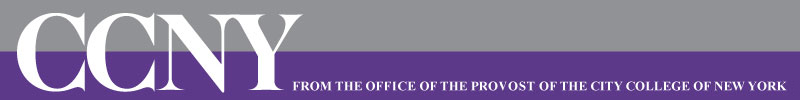 Dear Faculty and Staff,As we close the fall semester, I’m pleased to report that feedback from across multiple constituencies on strategic planning has been excellent. Our broad-based effort to reach across the campus has included seven town hall events, faculty senate presentations, and submissions to the strategic planning website, all of which indicate a consensus on how to move City College forward.I want to take this time to sincerely thank all of you who have given your time, added your voices to the conversations, and shared your thoughts in support of a vibrant future at City College.Building upon the work of the strategic planning committees and feedback from across the campus, the deans have drafted a framework plan that expresses an overarching view of the college's aspirations. As we work through the implementation phase, we are refining, distilling, and vetting 135 recommendations into feasible, measurable goals. The final critical phase in the strategic planning process is going to take time—developing the internal manual of operations that we will follow, with benchmarks and accountability, in the eight years leading up to the 175th anniversary of our prestigious institution.  While continuing to work on the implementation plan will be our focus in January, numerous recommendations to come out of the process are already being addressed. When completed in early spring, the strategic plan will reflect the thoughtful and collaborative work that has gone into creating our road map for the future.Again, thank you for your valuable input into the process. I wish you a safe and joyful winter break and an energized and successful Happy New Year at City College.With best regards,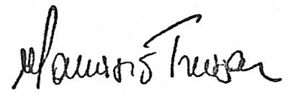 Maurizio Trevisan
Provost